                                                                                                                     АДМИНИСТРАЦИЯ ТУЖИНСКОГО МУНИЦИПАЛЬНОГО РАЙОНА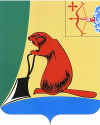 КИРОВСКОЙ ОБЛАСТИПОСТАНОВЛЕНИЕОб утверждении муниципальной  программы Тужинского муниципального района «Развитие образования» на 2026-2031 годы»В соответствии    с  постановлением администрации Тужинского муниципального района от 28.07.2023  № 170 «Об утверждении перечня муниципальных программ Тужинского муниципального района Кировской области», постановлением   администрации   Тужинского     муниципального района от  19.02.2015 № 89  «О разработке, реализации и оценке эффективности реализации муниципальных программ Тужинского муниципального района»,  администрация Тужинского муниципального района  ПОСТАНОВЛЯЕТ:  1. Утвердить муниципальную программу Тужинского муниципального района «Развитие образования» на 2026 – 2031 годы согласно приложению.           2. Настоящее постановление вступает в силу с момента опубликования в Бюллетене муниципальных нормативных правовых актов органов местного самоуправления Тужинского муниципального района Кировской области.         3. Контроль за исполнением настоящего постановления оставляю за собой. Глава  Тужинскогомуниципального района    Л.В. БледныхМуниципальная программаТужинского муниципального района«Развитие образования» на 2026-2031 годыПАСПОРТ Муниципальной программы Тужинского муниципального района «Развитие образования» на 2026-2031 годы1. Общая характеристика сферы реализации Муниципальнойпрограммы, в том числе формулировки основных проблемв указанной сфере и прогноз ее развития В районе работают 2 учреждения, реализующие программы дошкольного образования. Общая численность детей дошкольного возраста в районе 280 человек. Наибольшая численность детей дошкольного возраста проживает в пгт Тужа, 185 детей посещает 2 дошкольных учреждения: МКДОУ д/с «Сказка» пгт Тужа и МКДОУ д/с «Родничок» пгт Тужа. В 2022 – 2023 учебном году путевки в детский сад получили 51 ребенок. Достижения ребенка на этапе завершения уровня дошкольного образования не подлежат оценке. А освоение программы не сопровождается проведением промежуточной и итоговой аттестации воспитанников. Можно выделить следующие  существующие проблемы:Нехватка компьютерного оборудования;Нехватка технологического оборудования;Здания ДОУ требуют текущего ремонта;Недостаток игровых и учебно-наглядных пособий;Неукомплектованность высококвалифицированными управленческими и педагогическими кадрами, обладающими высоким уровнем профессиональной готовности;Демографический спад, сокращение количества детей дошкольного возрастаВ 2025-2031 гг. коллективами учреждений дошкольного образования необходимо решить следующие задачи:  .Принять меры для привлечения молодых специалистов в дошкольные учреждения..Принять меры по укреплению материально-технической базы дошкольных учреждений..Принять эффективные меры по формированию рынка дошкольных образовательных услуг.В соответствии с общими приоритетными направлениями совершенствования системы дополнительного образования в Российской Федерации, закрепленными, в частности, Концепцией развития дополнительного образования детей в Российской Федерации, утвержденной распоряжением Правительства Российской Федерации от 04.09.2014 №1726-р, Федеральным проектом «Успех каждого ребенка» национального проекта «Образование», государственной программой Российской Федерации «Развитие образования», утвержденной постановлением Правительства Российской Федерации от 26.12.2017 №1642, Указом Президента Российской Федерации от 01.06.2012 №761, Приказом Минпросвещения России от 03.09.2019 №467 «Об утверждении Целевой модели развития региональных систем дополнительного образования детей», в целях обеспечения равной доступности качественного дополнительного образования для детей в Тужинском муниципальном районе реализуется система персонифицированного финансирования дополнительного образования, подразумевающая предоставление детям именных сертификатов дополнительного образования. Реализуемый финансово-экономический механизм позволяет всем организациям, в том числе не являющимся муниципальными учреждениями, имеющим лицензию на ведение образовательной деятельности, получить равный доступ к бюджетному финансированию. С целью обеспечения использования именных сертификатов дополнительного образования Муниципальное казенное учреждение дополнительного образования «Дом детского творчества пгт. Тужа» руководствуется региональными правилами персонифицированного финансирования дополнительного образования детей и ежегодно принимает программу персонифицированного финансирования дополнительного образования детей в Тужинском муниципальном районе.Помимо реализуемого механизма персонифицированного финансирования в Тужинском муниципальном районе реализуется механизм персонифицированного учета детей, получающих дополнительное образование за счет средств бюджетов различных уровней, которые в совокупности создают систему персонифицированного дополнительного образованияЦентром проведения районных мероприятий с детьми являются учреждения дополнительного образования ДДТ и СШ. Образовательная деятельность  организована с учетом интересов и потребностей детей на базе 2 школ района, Дома детского творчества и спортивной школы. В МКУ ДО «Дом детского творчества» функционирует 21 творческое объединение:- художественное – 10 детских объединений;- техническое- 3 детских объединения;- туристско-краеведческое – 1 детское объединение;- социально – гуманитарное - 3 детских объединения;- естественнонаучное - 1 детское объединение.      В творческих объединениях занимается 428 воспитанников в  возрасте от 5 до 18 лет.МКУ ДО спортивная школа, является учреждением дополнительного образования детей спортивной направленности, руководствуется в своей деятельности интересами  детей, подростков, молодёжи в возрасте от 8 до 18 лет, обеспечивая им бесплатное образование  по учебным программам по лыжным гонкам, гиревому спорту, полиатлону, мини-футболу, волейболу, баскетболу и другим видам спорта.Количество обучающихся в спортивной школе растет с каждым годом, данные с совместителями: 2020-2021 – 12 групп (198)2021-2022 – 14 групп (218)2022-2023 – 14 групп (222)На сегодняшний день имеются следующие проблемы: Нехватка компьютерного, спортивного оборудования и инвентаря; Недостаток игровых и учебно-наглядных пособий; Неукомплектованность высококвалифицированными управленческими и педагогическими кадрами, обладающими высоким уровнем профессиональной готовности. Необходимость текущего и косметического ремона;В 2026-2031 году коллективам ДО необходимо решить следующие задачи: Обеспечить качество реализации основных образовательных программ, информационное сопровождение введения ФГОС, внедрить модели сетевого взаимодействия общеобразовательных школ и учреждений дополнительного образования для организации внеурочной занятости обучающихся. Принять меры для привлечения молодых специалистов в дополнительные образовательные учреждения.Принять меры по укреплению материально-технической базы учреждений дополнительного образования, созданию условий для развития всех видов творчества детей, добиваться полной занятости детей из «группы риска».Для оздоровления и занятости детей в каникулярное время ежегодно организуются оздоровительные лагеря с дневным пребыванием детей в учреждениях дополнительного образования. В 2022 году отдохнул 101 ребенок и в 2023 году – 104. Стремимся, чтобы ежегодно как можно большее число детей отдохнуло в оздоровительных лагерях. Обеспечение государственных гарантий по социальной поддержке детей-сирот и детей, оставшихся без попечения родителей, воспитывающихся в семьях опекунов (попечителей), приемных родителей направлено на профилактику социального сиротства, создание благоприятных условий для подготовки детей, оставшихся без попечения родителей, к самостоятельной жизни в обществе, безболезненной адаптации и интеграции в социальную среду и на оказание адресной помощи детям-сиротам и детям, оставшимся без попечения родителей, воспитывающимся в семьях опекунов (попечителей), приемных родителей Тужинского муниципального района.На 01.01.2023 года в районе количество детей-сирот и детей, оставшихся без попечения родителей, проживающих в районе, составляет 51 человек. На протяжении последних лет в Тужинском районе не сокращается число детей-сирот и детей, оставшихся без попечения родителей.  	В соответствии с Семейным кодексом РФ приоритет устройства детей, оставшихся без попечения родителей, отдается семейному воспитанию, так как воспитание в семье является наиболее предпочтительным способом правильного формирования личности.   Решающими факторами, влияющими на появление социального сиротства, являются: падение нравственных устоев, низкий материальный уровень жизни граждан, уклонение родителей от выполнения своих обязанностей, с которым связано появление семей "риска", рост женского алкоголизма и в связи с этим - устранение матерей от воспитания детей. На 01.01.2023 в семьях опекунов (попечителей) в Тужинском районе  воспитывается 29 детей.Основные проблемы:Трудность подбора кандидатов в опекуны и усыновители;Создание условий для определения детей-сирот и детей, оставшихся без попечения родителей, в приемные семьи.Для  устойчивого функционирования системы образования и эффективного управления отраслью «Образование» безусловно, очень важна организация  квалифицированного ведения бухгалтерского и налогового  учета, что также  требует  определенных затрат.2. Приоритеты муниципальной политики в сфере реализации муниципальной программы цели, задачи, целевые показатели эффективности реализации Муниципальной программы, описание ожидаемых конечных результатов реализации Муниципальной программы, сроков и этапов реализации Муниципальной программыСтратегические ориентиры развития системы образования района до 2031 года определены в соответствии со следующими документами:Федеральным законом от 28.06.1995 № 98-ФЗ «О государственной поддержке молодежных и детских общественных объединений»;Указом Президента Российской Федерации от 14.05.1996 № 712 «Об основных направлениях государственной семейной политики»;         Указом Президента Российской Федерации от 07.05.2012 № 597 «О мероприятиях по реализации государственной социальной политики»;Указом Президента Российской Федерации от 07.05.2012 № 599 «О мерах по реализации государственной политики в области образования и науки»;Указом Президента Российской Федерации от 09.05.2017 № 203 «О стратегии развития информационного общества в Российской Федерации на 2017-2030годы;Указом Президента Российской Федерации от 07.05.2018 № 204 «О национальных целях и стратегических задачах развития Российской Федерации на период до 2024 года»;государственной программой Российской Федерации «Развитие образования, утвержденной постановлением Правительства Российской Федерации «Развитие образования»» (далее – Государственная программа Российской Федерации «Развитие образования»;государственной программой «Патриотическое воспитание граждан Российской Федерации на 2016 – 2020 годы», утвержденной постановлением Правительства Российской Федерации от 30.12.2015 № 1493 «О государственной программе «Патриотическое воспитание граждан Российской Федерации на 2016 – 2020 годы»;Стратегией развития в Российской Федерации на период до 2025 года, утвержденной распоряжением Правительства Российской Федерации от 29.05.2015 № 996-р;Концепцией государственной семейной политики в Российской Федерации на период до 2025 года, утвержденной распоряжением Правительства Российской Федерации от 25.08.2014 № 1618-р;           Стратегией социально-экономического развития Кировской области;           Стратегией социально-экономического развития муниципального образования, утвержденной  решением Тужинской районной думы от 25.05.2018 № 24/180.Для достижения основной цели в сфере «Образование» необходимо решение следующих задач:-развитие системы дошкольного образования;                       -развитие системы дополнительного образования детей и молодежи;                        -развитие  системы  работы  с  талантливыми  детьми и подростками;                                          -проведение детской оздоровительной кампании (лагеря);                                                       -развитие  кадрового  потенциала системы образования (повышение квалификации);-реализация мер социальной поддержки для приёмных семей и для детей, воспитывающихся в семьях опекунов (попечителей); -осуществление качественного бюджетного и налогового учёта и отчётности и операций текущей деятельности в подведомственных учреждениях и управлении образования; -организация и проведение мероприятий информационно методической службой управления образования; - предоставление компенсации в размере 100% расходов на оплату жилищно–коммунальных услуг педагогическим работникам в образовательных  учреждениях Тужинского района;- предоставление жилья детям-сиротам;- выполнение предписаний надзорных органов и приведение зданий соответствие с требованиями, предъявляемыми к безопасности в процессе эксплуатации в муниципальных общеобразовательных организациях.Целевыми показателями эффективности, характеризующими достижение поставленной цели и решение задач Муниципальной программы, являются:-охват детей в возрасте от 1,5 до 7 лет системой дошкольного образования;-охват детей школьного возраста, получивших услугу отдыха и оздоровления в каникулярное время в оздоровительных лагерях с дневным пребыванием образовательных учреждениях района;-количество школьников, занятых в сфере дополнительного образования;- охват  детей  школьного  возраста,  получивших  услугу отдыха  и  оздоровления в каникулярное время  в   оздоровительных лагерях с дневным пребыванием в образовательных учреждениях района;  -количество школьников, занятых в сфере дополнительного образования;-количество детей,  оставшихся  без   попечения   родителей, переданных на воспитание в  семьи  Тужинского района;-количество детей – сирот получивших жильё;- количество муниципальных общеобразовательных организаций, в которых выполнены предписания надзорных органов, и здания которых приведены в соответствие с требованиями, предъявляемыми к безопасности в процессе эксплуатации.Сведения о целевых показателях эффективности реализации Муниципальной программы отражены в приложении № 1.Методика расчета значений показателей эффективности реализации мероприятий Муниципальной программы, определяемых расчетным путем, представлена в приложении № 2.Благодаря реализации комплекса мероприятий Муниципальной программы будут обеспечены качественные показатели: - повысится качество дошкольного, общего, дополнительного образования;- будет усовершенствована система воспитания и дополнительного образования детей и молодежи;- будет усовершенствована система работы с талантливыми детьми и подростками;	- будут созданы условия для интеграции детей-сирот и детей, оставшихся без попечения родителей, в общество;- повысится эффективность деятельности образовательных учреждений в части сохранения и укрепления здоровья обучающихся и воспитанников;- будут обеспечены безопасные условия для отдыха детей;- повысится социальный статус и престиж педагогических профессий;- повышение качества бухгалтерского и налогового учета и    	отчетности в соответствии с действующими нормативными документами. Ожидаемые конечные результаты реализации Муниципальной программы:-увеличить охват детей в возрасте от 1,5 до 7 лет системой дошкольного образования до 100%;- сохранить охват  детей  школьного  возраста,  получивших  услугу отдыха  и  оздоровления  в   оздоровительных   лагерях с дневным пребыванием в образовательных учреждениях района на уровне 18,5%;- сохранить количество детей, занятых в сфере дополнительного образования - 584;-  увеличить количество  детей,  оставшихся  без   попечения   родителей, переданных на воспитание в  семьи  Тужинского района,   постоянно  проживающих   на   территории Тужинского района (на  усыновление  (удочерение)  и под опеку (попечительство)) -5;- количество детей – сирот получивших жильё - 1 человек- количество муниципальных общеобразовательных организаций, в которых выполнены предписания надзорных органов, и здания которых приведены в соответствие с требованиями, предъявляемыми к безопасности в процессе эксплуатации - 1.Сроки реализации Муниципальной программы - 2026 - 2031 годы. Этапов не содержит.3. Обобщенная характеристика мероприятийМуниципальной программыПредусмотренные настоящей Программой мероприятия направлены на совершенствование системы дошкольного, общего и дополнительного образования, обеспечивающей удовлетворение потребности жителей района в данных услугах, повышение качества предоставляемых услуг, обеспечение занятости детей и подростков во внеурочное время. Реализация мер социальной поддержки для приёмных семей и для детей, воспитывающихся в семьях опекунов (попечителей). Предоставление руководителям, педагогическим работникам и иным специалистам образовательных учреждений (за исключением совместителей), меры социальной поддержки в размере 100 процентов расходов на оплату жилых помещений, отопления и электроснабжения в виде ежемесячной денежной выплаты. Мероприятия:«Предоставление детям дошкольного возраста равных возможностей  для получения качественного дошкольного образования» которое включает в себя:– проведение мероприятий по повышению уровня обеспеченности детей местами в дошкольных образовательных учреждениях;– развитие и укрепление материально-технической базы и обеспечение хозяйственной деятельности муниципальных дошкольных образовательных учреждений;– проведение комплекса мероприятий, направленных на сохранение и укрепление здоровья детей дошкольного возраста.- текущий ремонт в дошкольных образовательных учреждениях  2. «Удовлетворение потребностей детей в доступном и качественном дополнительном образовании» предполагается:– развитие и укрепление материально-технической базы и обеспечение хозяйственной деятельности муниципальных учреждений дополнительного образования;– расширение спектра услуг дополнительного образования, повышение их качества, интеграция общего и дополнительного образования в целях создания единого воспитательного пространства для развития познавательных, творческих способностей учеников.3. «Обеспечение детей различными формами отдыха в каникулярное время»  планирует:- оздоровление детей через организацию в дополнительных образовательных учреждениях летних оздоровительных лагерей дневного пребывания детей. 4. «Обеспечение педагогических и руководящих работников образовательных учреждений района методической помощью, поддержка и развитие одаренных детей, обеспечение ведения бюджетного учета и отчетности управления образования и  подведомственных ему учреждений» предполагает: - оказание помощи педагогическим и руководящим работникам образовательных учреждений района при подготовке их к аттестации;– оказание поддержки инновационной - экспериментальной деятельности образовательных учреждений в целях повышения качества образования;– создание условий для поддержки и развития одаренных детей, в том числе путем проведения районных конкурсов и олимпиад;– проведение районных смотров-конкурсов профессионального мастерства педагогических работников; - осуществление экономических расчетов расходов на содержание учреждений и оплату труда в соответствии с действующими нормативами;- осуществление бюджетного учета операций текущей деятельности в  подведомственных учреждениях и управлении образования; - составление и предоставление в вышестоящие организации бюджетной отчетности по всем обслуживаемым учреждениям;- проведение годовой или иных инвентаризаций обслуживаемых учреждений по приказам руководителей учреждений или по распоряжению главы администрации района.5. «Социальная поддержка граждан» предполагает: - обеспечение гарантий содержания и социальных прав детей – сирот; - обеспечение прав детей – сирот и детей, оставшихся без попечения родителей на  жилое помещение;- осуществление возврата части родительской платы за уход и присмотр за детьми в муниципальных образовательных учреждениях Тужинского муниципального района, реализующих образовательную программу дошкольного образования;- погашение задолженности по оплате за жилое помещение и коммунальные услуги;-предоставление компенсации в размере 100 процентов расходов на оплату жилищно – коммунальных услуг педагогическим работникам в образовательных учреждениях Тужинского муниципального района;6. «Обеспечение государственных гарантий содержания и социальных прав детей-сирот, лиц из числа детей-сирот и детей, оставшихся без попечения родителей» предполагает:- обеспечение гарантий содержания и социальных прав детей – сирот и детей оставшихся без попечения родителей, находящихся под опекой, в приемной семье;-осуществление начислений и ежемесячных выплат на детей - сирот и детей, оставшихся без попечения родителей, находящихся под опекой, в приемной семье, и начислений и выплаты ежемесячных вознаграждений , причитающихся приемным родителям.7. «Выполнение предписаний надзорных органов и приведение зданий в соответствии с требованиями, предъявляемыми к безопасности в процессе эксплуатации, в муниципальных образовательных организациях» предполагает:- выполнение ремонтных работ в МКДОУ детский сад «Сказка» пгт. Тужа.8 «Подготовка и повышение квалификации лиц, замещающих муниципальные должности, и муниципальных служащих» предполагает:- подготовку и повышение квалификации лиц, замещающих муниципальные должности, и муниципальных служащих.9. «Обеспечение персонифицированного финансирования дополнительного образования детей», предполагает:- введение и обеспечение функционирования системы персонифицированного дополнительного образования детей, подразумевающей предоставление детям именных сертификатов дополнительного образования с возможностью использования в рамках механизмов персонифицированного финансирования;- методическое и информационное сопровождение поставщиков услуг дополнительного образования, независимо от их формы собственности, семей и иных участников системы персонифицированного дополнительного образования.4.Основные меры правового регулирования в сфере реализации муниципальной программыВ связи с изменением законодательства Российской Федерации в сфере образования и в целях эффективного осуществления мероприятий Муниципальной программы в ходе ее реализации ответственный исполнитель и соисполнители Муниципальной программы планируют разрабатывать нормативные правовые акты Тужинского района в сфере ее реализации.В Муниципальную программу будут вноситься изменения с учетом изменений, вносимых в законодательство Российской Федерации в сфере образования.5. Ресурсное обеспечение Муниципальной программыФинансовое обеспечение реализации муниципальной программы осуществляется за счет средств федерального, областного и местного бюджетов. Объем ежегодных расходов, связанных с финансовым обеспечением муниципальной программы за счет областного бюджета, устанавливается законом Кировской области об областном бюджете на очередной финансовый год и плановый период, за счет средств местного бюджета - устанавливается решением Тужинской районной Думы о бюджете Тужинского муниципального района на очередной финансовый год и плановый период. Общий объем финансирования Муниципальной программы составляет 353 928,84 тыс. рублей, в том числе за счет средств областного бюджета – 192 211,98 тыс. рублей, бюджета муниципального района – 161 211,86 тыс. рублей.Объем финансирования Муниципальной программы по годам представлен в таблице 1.Таблица 1Прогнозируемый объем расходов на реализацию Муниципальной программы за счёт средств бюджет муниципального района приведен в Приложении № 3.Прогнозная оценка ресурсного обеспечения реализации Муниципальной программы за счет всех источников финансирования приведена в приложении № 4.6. Анализ рисков реализации Муниципальной программыи описание мер управления рискамиВ ходе реализации Муниципальной программы возможно возникновение некоторых рисков, приводящих к экономическим потерям, негативным социальным последствиям, а также к невыполнению основных целей и задач Муниципальной программы.К основным рискам реализации Муниципальной программы следует отнести финансовые.Сокращение объемов финансирования Муниципальной программы из федерального бюджета, а также дефицит средств областного и местного бюджетов могут привести к финансированию Муниципальной программы в неполном объеме.К финансовым рискам также относятся неэффективное и нерациональное использование ресурсов Муниципальной программы.Для предотвращения и минимизации данных рисков планируется принять определенные меры:организовать мониторинг хода реализации мероприятий Муниципальной программы и выполнения Муниципальной программы в целом, позволяющий своевременно принять управленческие решения о более эффективном использовании средств и ресурсов Муниципальной программы;провести экономический анализ использования ресурсов Муниципальной программы, обеспечивающий сбалансированное распределение финансовых средств на реализацию основных мероприятий Муниципальной программы в соответствии с ожидаемыми результатами.При реализации Муниципальной программы могут возникнуть непредвиденные риски, связанные с кризисными явлениями в экономике района, а также потребовать концентрации бюджетных средств на преодоление последствий таких катастроф.Для минимизации непредвиденных рисков будет осуществляться прогнозирование реализации Муниципальной программы с учетом возможного ухудшения экономической ситуации.Кроме того, существует социальный риск, связанный с низкой информированностью образовательного сообщества, а также общества в целом, о ходе реализации Муниципальной программы. Если социально-экономические последствия выполнения мероприятий не будут понятны общественности, то в обществе может возникнуть безразличие, а в крайнем своем проявлении - неприятие и негативное отношение граждан как к самой Муниципальной программе, так и к отдельным ее элементам.Для предотвращения и минимизации социального риска планируется организовать широкое привлечение общественности и образовательного сообщества к обсуждению проекта Муниципальной программы, к реализации и оценке ее результатов, а также обеспечить публичность отчетов и итогового доклада о ходе реализации Муниципальной программ                                                                                           Приложение № 1к Муниципальной программеСВЕДЕНИЯО ЦЕЛЕВЫХ ПОКАЗАТЕЛЯХ ЭФФЕКТИВНОСТИ РЕАЛИЗАЦИИМУНИЦИПАЛЬНОЙ ПРОГРАММЫ____________Приложение №2 к Муниципальной программе Методика расчета показателей эффективности________________Приложение № 3к Муниципальной программеРАСХОДЫ НА РЕАЛИЗАЦИЮ МУНИЦИПАЛЬНОЙ ПРОГРАММЫ ЗА СЧЁТ СРЕДСТВ МЕСТНОГО БЮДЖЕТА Приложение № 4к Муниципальной программеРЕСУРСНОЕ ОБЕСПЕЧЕНИЕ РЕАЛИЗАЦИИ МУНИЦИПАЛЬНОЙПРОГРАММЫ ЗА СЧЕТ ВСЕХ ИСТОЧНИКОВ ФИНАНСИРОВАНИЯ_____________12.10.2023№240пгт Тужапгт Тужапгт Тужапгт ТужаУТВЕРЖДЕНАпостановлением администрации Тужинскогомуниципального районаОтветственный исполнитель муниципальной программыМКУ «Управление образования администрации Тужинского муниципального  района»Соисполнители муниципальной программыАдминистрации Тужинского муниципального  районаМКУ ДО СШ пгт Тужа;МКОУ ДОД ДДТ пгт Тужа;МКДОУ детский сад «Сказка» пгт Тужа;МКДОУ детский сад «Родничок» пгт ТужаНаименование подпрограммотсутствуютЦели муниципальной программыСоздание условий для удовлетворения потребности населения района в доступном и качественном дошкольном и дополнительном образовании, обеспечение занятости детей во внеурочное время.Обеспечение  эффективного  и  безопасного   отдыха и оздоровления детей и подростков в каникулярное время.                       Задачи муниципальной программы-развитие системы дошкольного образования;-развитие системы дополнительного образования детей и молодежи;-развитие  системы  работы  с  талантливыми  детьми и подростками,- проведение детской оздоровительной кампании (лагеря);- развитие  кадрового  потенциала системы образования (повышение квалификации);- реализация мер социальной поддержки для приёмных семей и для детей, воспитывающихся в семьях опекунов  (попечителей);- осуществление качественного бюджетного и налогового учёта отчётности и операций текущей деятельности в подведомственных учреждениях и управлении образования;-организация и проведение мероприятий информационно- методической службой управления образования;- предоставление компенсации в размере 100% расходов на оплату жилищно–коммунальных услуг педагогическим работникам в образовательных учреждениях Тужинского района;-предоставление жилья детям-сиротам;- устранение предписаний надзорных органов и приведение зданий в соответствие с требованиями, предъявляемыми к безопасности в процессе эксплуатации;-обеспечение в полном объёме персонифицированного финансирования дополнительного образования детей.Целевые показатели эффективности реализации муниципальной программы-охват детей в возрасте от 1,5 до 7 лет системой дошкольного образования;-охват детей школьного возраста, получивших услугу отдыха и оздоровления в каникулярное время в оздоровительных лагерях с дневным пребыванием образовательных учреждениях района;-количество школьников, занятых в сфере дополнительного образования;-количество детей, оставшихся без попечения родителей, переданных на воспитание в семьи Тужинского района;- количество детей – сирот получивших жильё;-количество муниципальных общеобразовательных организаций, в которых выполнены предписания надзорных органов и здания которых приведены в соответствие с требованиями, предъявляемыми к безопасности в процессе эксплуатации;-доля детей в возрасте от 5 до 18 лет, получающих дополнительное образование с использованием сертификата дополнительного образования, в общей численности детей, получающих дополнительное образование за счет бюджетных средств; -доля детей в возрасте от 5 до 18 лет, использующих сертификаты дополнительного образования в статусе сертификатов персонифицированного финансирования.Этапы и сроки реализации муниципальной программы2026-2031 годыЭтапов не содержитОбъем финансового обеспечения муниципальной программыИсточники финансированияБюджет муниципального района                                     
2026 г. -   23 655,84 тыс.руб.                                                         
2027 г. -   24 885,95 тыс.руб
.                              
2028 г. -   26 180,02 тыс.руб. 2029г. -    27 541,38 тыс.руб.  2030г. -    28 973,52 тыс.руб.                            2031г. -    30480,15 тыс.руб.                            
Всего: 161 716,86 тыс.руб.                            

Областной бюджет                                   
2026 г. -    28 122,66 тыс.руб.                     
2027 г. -    29 585,04 тыс.руб.                            
2028 г. -    31 123,46 тыс.руб.                             
2029 г. -    32 845,20 тыс.руб.  2030 г. -    34 444,46 тыс.руб.  2031 г. -    36 091,16 тыс.руб.  Всего:     192 211,98 тыс.руб.    ИТОГО : 353 928,84Ожидаемые конечные результаты реализации муниципальной программы-сохранить охват детей в возрасте от 1,5 до 7 лет системой дошкольного образования на уровне 100%;-сохранить охват детей школьного возраста, получивших услугу отдыха и оздоровления в каникулярное время в оздоровительных лагерях с дневным пребыванием в образовательных учреждениях района на уровне 18,5%;-сохранить количество обучающихся, занятых в сфере дополнительного образования -584;-ежегодно увеличивать количество детей, оставшихся без попечения родителей, переданных на воспитание в семьи Тужинского района, постоянно проживающих на территории Тужинского района (на усыновление (удочерение) и под опеку (попечительство)) – до100%;-количество детей – сирот, получивших жильё - 1 человек;-количество муниципальных образовательных организаций, в которых выполнены предписания надзорных органов и здания, которых приведены в соответствии с требованиями, предъявляемыми к безопасности в процессе эксплуатации;-доля детей в возрасте от 5 до 18 лет, получающих дополнительное образование с использованием сертификата дополнительного образования, в общей численности детей, получающих дополнительное образование за счет бюджетных средств(100%);-доля детей в возрасте от 5 до 18 лет, использующих сертификаты дополнительного образования в статусе сертификатов персонифицированного финансирования (не менее 2%).Источники финансирования    
   Муниципальной программыОбъем финансирования Муниципальной   
      программы в 2026 - 2031 годах      
              (тыс. рублей)Объем финансирования Муниципальной   
      программы в 2026 - 2031 годах      
              (тыс. рублей)Объем финансирования Муниципальной   
      программы в 2026 - 2031 годах      
              (тыс. рублей)Объем финансирования Муниципальной   
      программы в 2026 - 2031 годах      
              (тыс. рублей)Объем финансирования Муниципальной   
      программы в 2026 - 2031 годах      
              (тыс. рублей)Объем финансирования Муниципальной   
      программы в 2026 - 2031 годах      
              (тыс. рублей)Объем финансирования Муниципальной   
      программы в 2026 - 2031 годах      
              (тыс. рублей)  всего            в том числе                   в том числе                   в том числе                   в том числе                   в том числе                   в том числе          2026 год2027 год2028 год2029 год2030 год2031 годОбластной бюджет               192 211,9828 122,6629 585,0431 123,4632 845,2034 444,4636 091,16Бюджет муниципального района161 716,8623 655,8424 885,9526 180,0227 541,3828 973,5230 480,15Итого                          353 928,8451 778,5054 470,9957 303,4860 386,5863 417,9866 571,31№п/пНаименование муниципальной программы, подпрограммы, отдельного мероприятия, наименование показателяЕдиницаизмеренияЗначение показателя эффективности (прогноз, факт)Значение показателя эффективности (прогноз, факт)Значение показателя эффективности (прогноз, факт)Значение показателя эффективности (прогноз, факт)Значение показателя эффективности (прогноз, факт)Значение показателя эффективности (прогноз, факт)Значение показателя эффективности (прогноз, факт)Базовый 2022 год2026 год2027 год2028 год2029 год2030 год2031год1Охват детей в возрасте от 1,5 до 7 лет системой дошкольного образования %1001001001001001001002Охват детей школьного возраста, получивших услугу отдыха и оздоровления в оздоровительных лагерях с дневным пребыванием в образовательных учреждениях района;%18,518,518,518,518,518,518,53Количество школьников, занятых в сфере дополнительного образованияЧел.5845845845845845845844Количество  детей,  оставшихся  без   попечения   родителей, переданных на воспитание в  семьи  Тужинского района;Чел.55555555Количество детей – сирот получивших жильё. Чел.11111116Выполнение предписаний надзорных органов и приведение зданий в соответствие с требованиями, предъявляемыми к безопасности в процессе эксплуатации. Кол-во образовательных организаций11111117Доля детей в возрасте от 5 до 18 лет, получающих дополнительное образование с использованием сертификата дополнительного образования, в общей численности детей, получающих дополнительное образование за счет бюджетных средств%1001001001001001001008Доля детей в возрасте от 5 до 18 лет, использующих сертификаты дополнительного образования в статусе сертификатов персонифицированного финансирования%2222222№ п/пНаименование показателяМетодика расчёта1Охват детей в возрасте от 1,5 до 7 лет системой дошкольного образования.                                  Чдо                         Ддо   = ------ x 100%, где:                                              Чобщ   Ддо - охват дошкольным образованием детей в возрасте от 1,5 до 7 лет (%);Чдо - общая  численность детей 1,5- 7 лет, которым предоставлена возможность получать услуги дошкольного образования, согласно данным формы федерального статистического наблюдения N 85-К Территориального органа Федеральной службы государственной статистики по Кировской области (человек);Чобщ общая численность детей в возрасте от 1,5 до 7 лет.2Охват детей школьного возраста, получивших услугу отдыха и оздоровления в оздоровительных лагерях с дневным пребыванием в общеобразовательных учреждениях района;                                   Чдо                         Ддо   = ------ x 100%, где:                                               Чобщ   Ддо - охват  детей школьного возраста, получивших услугу отдыха и оздоровления в оздоровительных лагерях с дневным пребыванием;Чдо - общая численность детей школьного возраста, получивших услугу отдыха и оздоровления в оздоровительных лагерях с дневным пребыванием;Чобщ - общая численность детей школьного возраста.Согласно данным  «Управления образования администрации Тужинского муниципального района».3Количество школьников, занятых в сфере дополнительного образованияСогласно данным Территориального органа федеральной службы государственной статистики по Кировской (человек) области - форма 1-ДО.4Количество  детей,  оставшихся  без   попечения   родителей, переданных на воспитание в  семьи  Тужинского района;Согласно данным Территориального органа федеральной службы государственной статистики по Кировской (человек) области - форма 103-РИК.5Количество детей-сирот, получивших жильеСогласно данным отдела по экономике и прогнозированию администрации Тужинского района.6Количество муниципальных образовательных организаций, в которых выполнены предписания надзорных органов и здания, которых приведены в соответствии с требованиями, предъявляемыми к безопасности в процессе эксплуатации Согласно данным  «Управления образования администрации Тужинского муниципального района».7Доля детей в возрасте от 5 до 18 лет, получающих дополнительное образование с использованием сертификата дополнительного образования, в общей численности детей, получающих дополнительное образование за счет бюджетных средств                              Чспдо                  Спдо= ----------- х100%, где                              Чобуч5-18)Чспдо– численность детей в возрасте от 5 до 18 лет, использующих для получения дополнительного образования сертификаты дополнительного образования;Чобуч5-18– общая численность детей в возрасте от 5 до 18 лет получающих дополнительное образование по программам, финансовое обеспечение которых осуществляется за счет бюджетных средств (пообъектный мониторинг).8Доля детей в возрасте от 5 до 18 лет, использующих сертификаты дополнительного образования в статусе сертификатов персонифицированного финансирования                              Чдспф                   Спф= ---------- *100%, где                               Ч5-18Чдспф – общая численность детей, использующих сертификаты дополнительного образования в статусе сертификатов персонифицированного финансированияЧ5-18 - численность детей в возрасте от 5 до 18 лет,  проживающих на территории муниципалитета.№ п/пСтатусНаименование муниципальной программы, подпрограммы, отдельного мероприятияГлавный распорядитель бюджетных средств,ответственный соисполнительРасходы, тыс. рублейРасходы, тыс. рублейРасходы, тыс. рублейРасходы, тыс. рублейРасходы, тыс. рублейРасходы, тыс. рублейРасходы, тыс. рублей2026год2027год2028год2029год2030год2031 годИтогоМуниципальная программа«Развитие образования» на 2026 - 2031 годывсего 23655,8424885,9526180,0227541,3828973,5230480,15161716,86Муниципальная программа«Развитие образования» на 2026 - 2031 годыМКУ «Управление образования администрации Тужинского муниципального  района».23655,8424885,9526180,0227541,3828973,5230480,15161716,861Мероприятие«Предоставление детям дошкольного возраста равных возможностей для получения качественного дошкольного образования»всего13601,0314308,2815052,3115835,0316658,4517524,6992979,791Мероприятие«Предоставление детям дошкольного возраста равных возможностей для получения качественного дошкольного образования»МКУ «Управление образования администрации Тужинского муниципального  района».13601,0314308,2815052,3115835,0316658,4517524,6992979,792Мероприятие«Удовлетворения потребностей детей в доступном и качественном дополнительном образовании»всего7783,678188,428614,229062,169533,3910029,1353210,992Мероприятие«Удовлетворения потребностей детей в доступном и качественном дополнительном образовании»МКУ «Управление образования администрации Тужинского муниципального  района»МКУ ДО ДЮСШ пгт Тужа;МКУ ДО ДДТ пгт Тужа;7783,678188,428614,229062,169533,3910029,1353210,993Мероприятие«Обеспечение детей различными формами отдыха в каникулярное время»всего137,98145,16152,71160,65169,00177,79943,293Мероприятие«Обеспечение детей различными формами отдыха в каникулярное время»МКУ «Управление образования администрации Тужинского муниципального  района»137,98145,16152,71160,65169,00177,79943,294Мероприятие«Обеспечение педагогических и руководящих работников образовательных учреждений района методической помощью, поддержка и развитие одаренных детей и обеспечение ведения бюджетного учета и отчетности управления образования и  подведомственных ему учреждений»»всего1989,022092,452201,262315,732436,152562,8313597,444Мероприятие«Обеспечение педагогических и руководящих работников образовательных учреждений района методической помощью, поддержка и развитие одаренных детей и обеспечение ведения бюджетного учета и отчетности управления образования и  подведомственных ему учреждений»»МКУ «Управление образования администрации Тужинского муниципального  района»1989,022092,452201,262315,732436,152562,8313597,445Мероприятие«Выполнение предписаний надзорных органов и приведение зданий в соответствии с требованиями, предъявляемыми к безопасности в процессе эксплуатации, в муниципальных образовательных организациях», в том числе:         всего          30,7832,3834,0635,8337,6939,65210,395Мероприятие«Выполнение предписаний надзорных органов и приведение зданий в соответствии с требованиями, предъявляемыми к безопасности в процессе эксплуатации, в муниципальных образовательных организациях», в том числе:         МКУ «Управление образования администрации Тужинского муниципального  района»(МКДОУ детский сад «Сказка» пгт Тужа Кировской области).30,7832,3834,0635,8337,6939,65210,395Мероприятие- здание МКДОУ детский сад «Сказка» пгт Тужа Кировской областивсего          30,7832,3834,0635,8337,6939,65210,395Мероприятие- здание МКДОУ детский сад «Сказка» пгт Тужа Кировской областиМКУ «Управление образования администрации Тужинского муниципального  района»(МКДОУ детский сад «Сказка» пгт Тужа Кировской области)30,7832,3834,0635,8337,6939,65210,396Мероприятие«Подготовка и повышение квалификации лиц, замещающих муниципальные должности, и муниципальных служащих»всего          0,890,940,991,041,091,156,16Мероприятие«Подготовка и повышение квалификации лиц, замещающих муниципальные должности, и муниципальных служащих»МКУ «Управление образования администрации Тужинского муниципального  района», администрация Тужинского муниципального района0,890,940,991,041,091,156,1МКУ Финансовое управление администрации Тужинского муниципального районавсего0,440,540,550,580,630,663,4МКУ Финансовое управление администрации Тужинского муниципального районаМКУ «Управление образования администрации Тужинского муниципального  района»0,440,540,550,580,630,663,4Администрация Тужинского муниципального районавсего0,450,400,440,460,460,492,7Администрация Тужинского муниципального районаМКУ «Управление образования администрации Тужинского муниципального  района»0,450,400,440,460,460,492,77Мероприятие«Обеспечение персонифицированного финансирования дополнительного образования детей7Мероприятие«Обеспечение персонифицированного финансирования дополнительного образования детейМуниципальное казённое учреждение «Управление образования администрации Тужинского муниципального района»112,47118,32124,47130,94137,75144,9102№ п/пСтатусНаименование муниципальной программы, подпрограммы, отдельного мероприятияИсточники   
финансированияРасходы, тыс. рублейРасходы, тыс. рублейРасходы, тыс. рублейРасходы, тыс. рублейРасходы, тыс. рублейРасходы, тыс. рублейРасходы, тыс. рублей2026год2027год2028год2029год2030 год2031 годИтогоМуниципальная     
программа  «Развитие образования»    на 2020 - 2025 годы   всего          51778,5054470,9957303,4860386,5863417,9866571,31353928,84областной      
бюджет         28122,6629585,0431123,4632845,2034444,4636091,16192211,98бюджет муниципального района23655,8424885,9526180,0227541,3828973,5230480,15161716,861.Мероприятие«Предоставление детям дошкольного возраста равных возможностей для получение качественного дошкольного образования»всего          26456,3327832,0629279,3330801,8632403,5634088,55180861,69Мероприятие«Предоставление детям дошкольного возраста равных возможностей для получение качественного дошкольного образования»областной      
бюджет         12855,3013523,7814227,0214966,8315745,1116563,8687881,90Мероприятие«Предоставление детям дошкольного возраста равных возможностей для получение качественного дошкольного образования»бюджет муниципального района13601,0314308,2815052,3115835,0316658,4517524,6992979,792.Мероприятие«Удовлетворения потребностей детей в доступном и качественном дополнительном образовании»всего          11431,0112025,4212650,7413308,5814000,6214728,63781452.Мероприятие«Удовлетворения потребностей детей в доступном и качественном дополнительном образовании»областной      
бюджет         3647,343837,004036,524246,424467,234699,5324934,042.Мероприятие«Удовлетворения потребностей детей в доступном и качественном дополнительном образовании»бюджет муниципального района7783,678188,428614,229062,169533,3910029,1353210,993.Мероприятие«Обеспечение детей различными формами отдыха в каникулярное время»всего          287,86302,83318,58335,15352,57370,911967,90Мероприятие«Обеспечение детей различными формами отдыха в каникулярное время»областной      
бюджет         149,88157,67165,87174,50183,57193,121024,61Мероприятие«Обеспечение детей различными формами отдыха в каникулярное время»бюджет муниципального района137,98145,16152,71160,65169,00177,79943,294.Мероприятие«Обеспечение педагогических и руководящих работников образовательных учреждений района методической помощью, поддержка и развитие одаренных детей и обеспечение ведения бюджетного учета и отчетности управления образования и  подведомственных ему учреждений»» всего          2699,332839,702987,373142,723306,143478,0618453,32Мероприятие«Обеспечение педагогических и руководящих работников образовательных учреждений района методической помощью, поддержка и развитие одаренных детей и обеспечение ведения бюджетного учета и отчетности управления образования и  подведомственных ему учреждений»» областной      
бюджет         710,31747,25786,11826,99869,99915,234855,88Мероприятие«Обеспечение педагогических и руководящих работников образовательных учреждений района методической помощью, поддержка и развитие одаренных детей и обеспечение ведения бюджетного учета и отчетности управления образования и  подведомственных ему учреждений»» бюджет муниципального района1989,022092,452201,262315,732436,152562,8313597,445.Мероприятие«Социальная поддержка граждан»всего          3025,763183,103348,623522,753705,933898,6420684,805.Мероприятие«Социальная поддержка граждан»областной      
бюджет         3025,763183,103348,623522,753705,933898,6420684,805.Мероприятие«Социальная поддержка граждан»бюджет муниципального района00000006.Мероприятие«Обеспечение государственных гарантий содержания и социальных прав детей – сирот, лиц из числа детей – сирот и детей, оставшихся без попечения родителей)» всего          4571,994809,735059,845322,955599,745 746,5031110,756.Мероприятие«Обеспечение государственных гарантий содержания и социальных прав детей – сирот, лиц из числа детей – сирот и детей, оставшихся без попечения родителей)» областной      
бюджет         4571,994809,735059,845322,955599,745 746,5031110,756.Мероприятие«Обеспечение государственных гарантий содержания и социальных прав детей – сирот, лиц из числа детей – сирот и детей, оставшихся без попечения родителей)» бюджет муниципального района00000007.МероприятиеВыполнение предписаний надзорных органов и приведение зданий в соответствии с требованиями, предъявляемыми к безопасности в процессе эксплуатации, в муниципальных образовательных организациях, в, в том числе:всего          3108,513270,153440,193619,083807,274005,2521250,457.МероприятиеВыполнение предписаний надзорных органов и приведение зданий в соответствии с требованиями, предъявляемыми к безопасности в процессе эксплуатации, в муниципальных образовательных организациях, в, в том числе:федеральный бюджет00000007.МероприятиеВыполнение предписаний надзорных органов и приведение зданий в соответствии с требованиями, предъявляемыми к безопасности в процессе эксплуатации, в муниципальных образовательных организациях, в, в том числе:областной      
бюджет3077,733237,773406,133583,253769,583965,6021040,067.МероприятиеВыполнение предписаний надзорных органов и приведение зданий в соответствии с требованиями, предъявляемыми к безопасности в процессе эксплуатации, в муниципальных образовательных организациях, в, в том числе:бюджет муниципального района30,7832,3834,0635,8337,6939,65210,397.Мероприятие- здание МКДОУ детский сад «Сказка» пгт Тужа Кировской областивсего          3108,513270,153440,193619,083807,274005,2521250,457.Мероприятие- здание МКДОУ детский сад «Сказка» пгт Тужа Кировской областифедеральный    
бюджет         00000007.Мероприятие- здание МКДОУ детский сад «Сказка» пгт Тужа Кировской областиобластной      
бюджет         3077,733237,773406,133583,253769,583965,6021040,067.Мероприятие- здание МКДОУ детский сад «Сказка» пгт Тужа Кировской областибюджет муниципального района30,7832,3834,0635,8337,6939,65210,398.Мероприятие«Подготовка и повышение квалификации лиц, замещающих муниципальные должности, и муниципальных служащих»всего          85,2489,6894,3499,24104,4109,83488,738.Мероприятие«Подготовка и повышение квалификации лиц, замещающих муниципальные должности, и муниципальных служащих»областной      
бюджет         84,3588,7493,3598,20103,31108,68576,638.Мероприятие«Подготовка и повышение квалификации лиц, замещающих муниципальные должности, и муниципальных служащих»бюджет муниципального района0,890,940,991,041,091,156,18.МероприятиеАдминистрация муниципального образования Тужинский муниципальный районвсего          85,2489,680,000,00104,4109,83488,738.МероприятиеАдминистрация муниципального образования Тужинский муниципальный районобластной      
бюджет         84,3588,740,000,00103,31108,68576,638.МероприятиеАдминистрация муниципального образования Тужинский муниципальный районбюджет муниципального района0,890,940,000,001,091,156,18.МероприятиеМКУ Финансовое управление администрации Тужинского муниципального районавсего          0,000,0094,3499,240,000,00193,588.МероприятиеМКУ Финансовое управление администрации Тужинского муниципального районаобластной      
бюджет         0,000,0093,3598,200,000,00191,558.МероприятиеМКУ Финансовое управление администрации Тужинского муниципального районабюджет муниципального района0,000,000,991,040,000,002,039МероприятиеОбеспечение персонифицированного финансирования дополнительного образования детейвсего          112,47118,32124,47130,94137,75144,91768,869МероприятиеОбеспечение персонифицированного финансирования дополнительного образования детейобластной      
бюджет         0,000,000,000,000,000,0009МероприятиеОбеспечение персонифицированного финансирования дополнительного образования детейбюджет муниципального района112,47118,32124,47130,94137,75144,91768,86